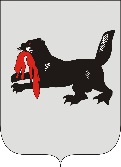 Иркутская областьИркутская городская № 4территориальная избирательная комиссия(Свердловский округ)г. ИркутскО количестве переносных ящиков для голосования вне помещения для голосования на выборах депутатов Думы города Иркутска седьмого созыва на избирательных участках № 753-758, расположенных в границах одномандатного избирательного округа № 35В соответствии с частью 7 статьи 96 Закона Иркутской области «О муниципальных выборах в Иркутской области» Иркутская городская № 4 территориальная избирательная комиссия (Свердловский округ)РЕШИЛА:1. Определить количество переносных ящиков, используемых в день голосования для голосования вне помещения для голосования на выборах депутатов Думы города Иркутска седьмого созыва на избирательных участках № 753 – 458, расположенных в границах избирательного округа № 35, согласно приложению.2. Контроль за исполнением настоящего решения возложить на секретаря Иркутской городской № 4 территориальной избирательной комиссии (Свердловский округ) Е.Г. Деранжулину.Приложение к решению Иркутской городской № 4 территориальной избирательной комиссии (Свердловский округ)от 27 августа 2018 года № 103/526Р Е Ш Е Н И ЕР Е Ш Е Н И Е27 августа 2019 года№ 103/526Председатель комиссииА.И. ЖуковскийСекретарь комиссииЕ.Г. Деранжулина № п/пУчастковая избирательная комиссия избирательного участка №Количество переносных ящиков (штук)753275427552756275727582Итого12